ΔΕΛΤΙΟ ΕΝΗΜΕΡΩΣΗΣΟ Αντιπεριφερειάρχης Έβρου Δημήτριος Πέτροβιτς δέχτηκε στο γραφείο του τον Διοικητή της 2ης Περιφερειακής Διεύθυνσης Λιμενικού Σώματος-Ελληνικής Ακτοφυλακής, Αρχιπλοίαρχο Σπυρίδωνα Ευαγγελίδη, συνοδευόμενο από τον Λιμενάρχη Αλεξανδρούπολης, Πλοίαρχο Ευστράτιο Ψύρρα.  Κατά τη συνάντηση συζητήθηκαν θέματα που αφορούν στην περιοχή, και επισημάνθηκε η αγαστή συνεργασία που έχει αναπτυχθεί μεταξύ της Περιφερειακής Ενότητας Έβρου και των στελεχών του Κεντρικού Λιμεναρχείου Αλεξανδρούπολης και του Λιμενικού Σώματος. 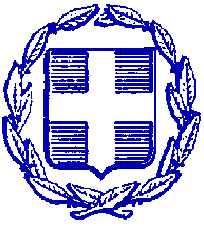 ΕΛΛΗΝΙΚΗ ΔΗΜΟΚΡΑΤΙΑΠΕΡΙΦΕΡΕΙΑ ΑΝΑΤΟΛΙΚΗΣ ΜΑΚΕΔΟΝΙΑΣ ΚΑΙ ΘΡΑΚΗΣΠΕΡΙΦΕΡΕΙΑΚΗ ΕΝΟΤΗΤΑ ΕΒΡΟΥΓΡΑΦΕΙΟ ΑΝΤΙΠΕΡΙΦΕΡΕΙΑΡΧΗΤαχ. Δ/νση: Καραολή & Δημητρίου 40Τ.Κ. 681 32, ΑλεξανδρούποληΤηλ.: 25513-50452E-mail: info@nomevrou.grinfo.evrou@pamth.gov.grΑλεξανδρούπολη, 1-3-2021 